   РЕГИОНАЛЬНАЯ АССОЦИАЦИЯ «СТРОИТЕЛИ ТПП РБ»ПРОТОКОЛ № 10Правления  Региональной ассоциации «Строители ТПП РБ»Дата заседания: «01» февраля2018г.Место заседания: г. Улан-Удэ, ул. Ленина, 25.Время начала заседания: «10» часов «00» минут Время окончания заседания: «10» часов «20» минут.Форма: очная.Присутствовали члены Правления Региональной ассоциации «Строители ТПП РБ» (далее – Ассоциация): Михеев А.Т., Гусляков В.А., Доржиев Г.Ю., Батуев В., Хусаев В.Л., Байминов В.Н. Отсутствовали: - нет;Кворум для проведения заседания Правления   РА «Строители ТПП РБ» имеется, Правление правомочно принимать решения.Приглашенные лица:Исполнительный директор Ассоциации Елисафенко Владимир Леонидович;Секретарь  Правления Кочетова Лидия ВасильевнаПОВЕСТКА ДНЯ ЗАСЕДАНИЯ ПРАВЛЕНИЯ:Информация об организациях, намеренных вступить в СРО, оплативших вступительный взнос и представивших пакет документов.Установление уровня ответственности   согласно средствам, внесенным в компенсационные фонды возмещения вреда и обеспечения договорных обязательств.По вопросам  повестки дняСлушали  по вопросу:Исполнительного директора     РА «Строители ТПП РБ»  Елисафенко  В.Л  Решили по 1 вопросу:Принять в члены Региональной ассоциации «Строители ТПП РБ» следующих юридических лиц, осуществляющих строительство, капитальный ремонт и реконструкцию объектов капитального строительства:  Решили по 2 вопросу:-Установить право   организациям - включенным в Реестр членов СРО РА «Строители ТПП РБ», осуществлять строительство, реконструкцию, капитальный ремонт объектов капитального строительства в соответствии со средствами, оплаченными в компенсационный Фонд возмещения вреда (ФВВ):-Общество с ограниченной ответственностью « Гармония»ИНН0326512283-Установить право   организациям - членам СРО, включенным в Реестр членов СРО РА «Строители ТПП РБ», осуществлять строительство, реконструкцию, капитальный ремонт объектов  капитального строительства по договору  строительного подряда, заключаемым  с использованием конкурентных способов заключения договоров в соответствии  со средствами, оплаченными в  компенсационный Фонд обеспечения договорных обязательств (ОДО):-Общество с ограниченной ответственностью « Гармония»  ИНН 0326512283Повестка дня исчерпана. Предложений и дополнений в повестку дня собрания не поступило. Заседание Правления объявляется закрытым.Исполнительный  директор         _Елисафенко В.Л.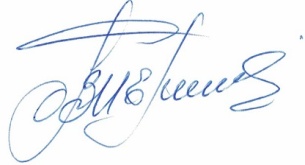 Секретарь  Правления                                              Кочетова Л.В..г. Улан-Удэ, ул. Ленина, д. 25, тел. 8(3012) 21-55-88,( 89021)642246;  e-mail: sro@tpprb.comНаименование организацииРуководительОГРНИННАдрес1Общество с ограниченной ответственностью "Гармония»Генеральный директор  Сорочинская Ольга Александровна1130327004224         Дата регистрации 12.03.20130326512283670000, Республика Бурятия, г. Улан-Удэ, ул. Свердлова, дом 6А, помещение 2,          тел.8(3012)-22-59-29